26 созыв			        		      43 заседаниеКАРАР			      	                     		                                  РЕШЕНИЕ17   ноябрь    2014й.    	                №136    	                  17   ноября  2014г.О внесении изменений в решение «Об утверждении муниципальной целевой программы «Противодействие коррупции в сельском поселении Куккуяновский  сельсовет муниципального района Дюртюлинский район Республики Башкортостан» на 2013-2016 годы»     В соответствии с Указом Президента Российской Федерации от 11 апреля 2014 года № 226 «О национальном плане противодействия коррупции на 2014-2015 годы», Совет сельского поселения Куккуяновский сельсовет муниципального района Дюртюлинский район Республики Башкортостан Р Е Ш И Л :     1. Внести в решение «Об утверждении муниципальной целевой программы «Противодействие коррупции в сельском поселении Куккуяновский  сельсовет муниципального района Дюртюлинский район Республики Башкортостан» на2013-2016 годы» от  25 мая  2013 года № 92,  изменения согласно приложению к настоящему решению.Решение вступает в силу со дня его подписания.Глава сельского поселения                                                        Р.М.ГалимзяновПриложение № 1 к решению Совета сельского поселения Куккуяновский  сельсовет муниципального района Дюртюлинский район Республики Башкортостан№          от _____________2014 г.Изменения, вносимые в Программу  по противодействию коррупции в администрации сельского поселения Куккуяновский  сельсовет муниципального района Дюртюлинский район Республики Башкортостан на 2014 год1.Дополнить пунктами 19. 20. 21. 22. 23. следующего содержания:Управляющий делами                                                                     Г.А.Гилязова  Башкортостан РеспубликаһыДүртөйлө районымуниципаль районыныңКуккуян ауыл советыауыл биләмәһе хакимиәте(Башкортостан РеспубликаһыДүртөйлө районы Күккуян ауыл советы)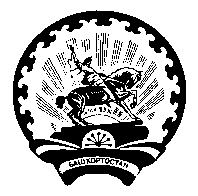 Совет  сельского  поселенияКуккуяновский  сельсоветмуниципального районаДюртюлинский  районРеспублики  Башкортостан(Куккуяновский сельсовет Дюртюлинского районаРеспублики Башкортостан)№ п/пМероприятия Ответственные Сроки исполненияИсполнение19.Провести работу по формированию у муниципальных служащих отрицательного отношения к коррупции, привлекать для этого общественные объединения, уставными задачами которых является участие в противодействии коррупции, и другие институты гражданского общества. Каждый установленный факт коррупции предавать гласности.Члены антикоррупционной комиссииВ течении года20.Обеспечить контроль за выполнением лицами, замещающими муниципальные должности, муниципальными служащими обязанности сообщать в случаях, установленных федеральными законами, о получении ими подарка в связи с их должностным положением или в связи с исполнением ими служебных обязанностей3-4 квартал21.Провести мероприятия по формированию у муниципальных служащих негативного отношения  к дарению подарков этим служащим в связи с  их должностным положением или в связи с исполнением ими служебных обязанностей.Члены антикоррупционной комиссии3-4 квартал22.По каждому случаю несоблюдения ограничений, запретов и неисполнения обязанностей, установленных в целях противодействия коррупции, нарушения ограничений, касающихся получения подарков и порядка сдачи подарков, осуществлять проверку в соответствии с законодательством и применять соответствующие меры ответственности. Члены антикоррупционной комиссии3-4 квартал23.Разработать и осуществить комплекс организационных, разъяснительных и иных мер по недопущению муниципальными служащими поведения, которое может восприниматься окружающими как обещание или предложение дачи взятки либо как согласие принять взятку или как просьба о даче взятки.Члены антикоррупционной комиссии4 квартал